Publicado en  el 13/11/2015 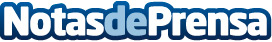 Weblab presenta la Panasonic DVx200 para cine independiente y reportajesDatos de contacto:Nota de prensa publicada en: https://www.notasdeprensa.es/weblab-presenta-la-panasonic-dvx200-para-cine Categorias: Cine Comunicación http://www.notasdeprensa.es